Начальнику Центра оценки квалификаций в строительствеТПП Чувашской РеспубликиЗАЯВЛЕНИЕдля прохождения независимой оценки квалификациия, ________________________________________________________________________фамилия, имя, отчество (при наличии), дата рождения, __________________________________________________________________________реквизиты документа, удостоверяющего личность, - наименование документа, серия, номер, кем выдан и когда__________________________________________________________________________прошу допустить меня к сдаче профессионального экзамена по квалификации 16.02500.09 Главный инженер проекта ((специалист по организации строительства) 7-й уровень квалификации.Контактные данные:адрес регистрации по месту жительства: _________________________________ __________________________________________________________________________контактный телефон (при наличии): ___________________________________________ адрес электронной почты (при наличии):_______________________________________С Правилами проведения центром оценки квалификаций независимой оценки квалификации в форме профессионального экзамена, утверждёнными постановлением Правительства Российской Федерации от 16 ноября 2016 г. №1204 (официальный интернет-портал правовой информации http://www.pravo.gov.ru, 22.11.2016), ознакомлен (а) .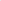 О готовности оформления свидетельства о квалификации или заключения о прохождении профессионального экзамена прошу уведомить по контактному телефону или адресу электронной почты (нужное подчеркнуть), указанным в настоящем заявленииСвидетельство о квалификации или заключение о прохождении профессионального экзамена прошу направить заказным почтовым отправлением с уведомлением о вручении по адресу: _______________________________________ ____________________________________________________________________(почтовый адрес)Приложения:1. Электронный образ паспорта или иного документа, удостоверяющего личность.2. Электронные образы документов, указанных в реестре сведений о проведении независимой оценки квалификации, необходимых для прохождения профессионального экзамена по оцениваемой квалификации.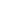 _________________              _________________________             ______________               (подпись)                                                 (расшифровка подписи)                                                 (дата)    